Xin chân thành cảm ơn Anh/Chị ! PHIẾU KHẢO SÁT ĐÁNH GIÁ HIỆU QUẢ TRUYỀN THÔNG  Kính thưa Anh/Chị,Bảng khảo sát dưới đây nhằm mục đích đánh giá hiệu quả truyền thông của Chương trình Phát triển các trường sư phạm để nâng cao năng lực đội ngũ giáo viên, cán bộ quản lý cơ sở giáo dục phổ thông (Chương trình ETEP). Những câu trả lời của Anh/Chị sẽ giúp chúng tôi cung cấp thông tin tốt hơn về Chương trình ETEP cũng như về bồi dưỡng giáo viên và cán bộ quản lý cơ sở giáo dục phổ thông đến quý Anh/Chị . Xin chân thành cảm ơn sự cộng tác của Anh/Chị ! PHẦN I. THÔNG TIN CHUNG  Họ và tên:     PHÂN II. CÂU HỎI1. Anh/Chị biết những gì về Chương trình ETEP - Chương trình Phát triển các trường sư phạm để nâng cao năng lực đội ngũ giáo viên, cán bộ quản lý cơ sở giáo dục phổ thông (có thể lựa chọn nhiều phương án)2. Theo thông tin mà Anh/Chị biết được thì giáo viên và cán bộ quản lý cơ sở giáo dục phổ thông được hưởng lợi gì từ ETEP: (có thể lựa chọn nhiều phương án)  Được tham gia các hoạt động bồi dưỡng, truy nhập vào nguồn học liệu mở, các bài giảng trực tuyến trên Hệ thống quản lý học tập trực tuyến, tự học theo nhu cầu của cá nhân.   Được tham gia cộng đồng mạng xã hội học tập dành cho GV&CBQLCSGDPT, tương tác, chia sẻ tri thức, kinh nghiệm với các đồng nghiệp và các chuyên gia qua Hệ thống học tập trực tuyến.   Được GV/CBQLCSGDPT cốt cán hỗ trợ trực tiếp, thường xuyên, ngay tại trường và được giảng viên các trường ĐHSP hỗ trợ qua mạng để phát triển năng lực nghề nghiệp;  Được đánh giá kết quả học tập và năng lực dựa trên chuẩn nghề nghiệp mới qua Hệ thống Quản lý hoạt động bồi dưỡng qua mạng internet. GV&CBQLCSGDPT đáp ứng linh hoạt, chủ động ứng phó với những thay đổi của thực tiễn giáo dục, nhu cầu đa dạng của học sinh phổ thông và yêu cầu đổi mới căn bản, toàn diện giáo dục. Tất cả những thông tin trên đây.3. Theo thông tin mà Anh/Chị có được thì hoạt động chính của Chương trình ETEP là gì: (có thể lựa chọn nhiều phương án)  Tăng cường năng lực cho đội ngũ giảng viên, cơ sở vật chất, thiết bị, năng lực quản trị và sự kết nối với cơ quan quản lý, cơ sở giáo dục phổ thông của các trường ĐHSP chủ chốt.  Nâng cao chất lượng bồi dưỡng thường xuyên, liên tục, ngay tại trường cho giáo viên và cán bộ quản lý cơ sở giáo dục phổ thông.  Hỗ trợ 8 đơn vị tham gia ETEP phát triển hệ thống nguồn học liệu mở trên nền tảng công nghệ thông tin.  Đánh giá nhu cầu, chất lượng và hiệu quả của chương trình bồi dưỡng giáo viên và cán bộ quản lý cơ sở giáo dục phổ thông.  Quản lý và giám sát thực hiện Chương trình. Tất cả những hoạt động trên đây4. Anh/Chị thấy mình có những thay đổi gì sau khi biết về Chương trình ETEP: (có thể lựa chọn nhiều phương án)5. Anh/Chị biết về Chương trình ETEP qua những kênh truyền thông nào: (có thể lựa chọn nhiều phương án)6. Kênh truyền thông nào Anh/Chị đánh giá là hiệu quả và cung cấp nhiều thông tin về ETEP: (có thể lựa chọn nhiều phương án)7. Anh/Chị có biết website của Chương trình ETEP tại địa chỉ: http://etep.moet.gov.vn hay không?8. Anh/Chị có thường xuyên truy cập website của Chương trình ETEP tại địa chỉ: http://etep.moet.gov.vn hay không?9. Anh/Chị đánh giá thế nào về nội dung và hiệu quả của website ETEP: Tốt Chưa tốt10. Anh/Chị đánh giá như thế nào đối với thông tin về Chương trình ETEP, về bồi dưỡng giáo viên và cán bộ quản lý cơ sở giáo dục phổ thông trên website của Chương trình tại địa chỉ: http://etep.moet.gov.vn11. Anh/ Chị muốn cung cấp thông tin gì về Chương trình ETEP:12. Anh/Chị có biết trang Fanpage Nhà giáo 4.0 của Chương trình ETEP tại địa chỉ: https://www.facebook.com/nhagiao4.0/ hay không?13. Thông tin trên Fanpage Nhà giáo 4.0 của Chương trình ETEP có đáp ứng nhu cầu thông tin về ETEP của Anh/Chị hay không?14. Anh/Chị có mong muốn bổ sung thêm các sản phẩm truyền thông khác: 15. Anh/Chị biết về Chương trình ETEP qua các phương tiện truyền thông đại chúng nào?16. Theo Anh/Chị thì phương tiện truyền thông đại chúng nào là phù hợp hơn cả đối với bản thân khi đón đọc/nghe/xem về Chương trình ETEP cũng như các hoạt động bồi dưỡng GV&CBQLCSGDPT:17. Nếu biết thông tin về Chương trình ETEP, về bồi dưỡng giáo viên qua báo mạng điện tử, Anh/Chị biết chủ yếu qua báo nào? 18. Anh/Chị đánh giá như thế nào đối với thông tin về Chương trình ETEP được truyền tải trong các buổi tập huấn, đào tạo, bồi dưỡng do ETEP tổ chức ? 19. Anh/chị đánh giá công tác truyền thông về Chương trình ETEP như thế nào: 20. Nếu chưa tốt, xin vui lòng cho biết cụ thể: 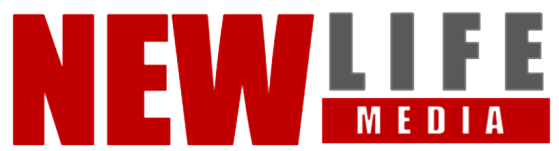 